УКРАЇНАПАВЛОГРАДСЬКА   МІСЬКА  РАДАДНІПРОПЕТРОВСЬКОЇ  ОБЛАСТІ(13 сесія VІІІ скликання)РІШЕННЯвід 27.09.2021р.			            	                      №415-13/VІІІПро затвердження технічноїдокументації із землеустрою щодо встановлення меж частини земельної ділянки, на яку поширюється право суборенди, сервітутуКеруючись пп.34 ч.1 ст.26 Закону України “Про місцеве самоврядування в Україні”, ст. 12, 93, 98-102, 123, 124, 134  Земельного Кодексу України, ст.55-1 Закону України „Про землеустрій”, ст.8 Закону України “Про оренду землі”, розглянувши заяви, міська радаВ И Р І Ш И Л А:1. Затвердити технічну документацію із землеустрою щодо встановлення меж частини земельної ділянки, на яку поширюється право сервітуту:	1.1 Відділу освіти Павлоградської міської ради (ідентифікаційний код хххххххх)              на земельну ділянку на вул.Соборна,3, загальною площею 1,0700 га, кадастровий номер 1212400000:02:029:0254, з визначенням частин земельних ділянок для укладання договору сервітуту.	Надати згоду на укладання договору постійного безоплатного земельного сервітуту, для обслуговування споруди (модульної котельні), на частину земельної ділянки площею 0,0469 га з кодом обмеження у використанні 07.02 – право проїзду                    на транспортному засобі по наявному шляху та на частину земельної ділянки                  площею 0,0100 га з кодом обмеження у використанні 07.10 - інші земельні сервітути,                      із загальної площі земельної ділянки 1,0700 га га, кадастровий номер 1212400000:02:029:0254, на вул.Соборна,3, яка знаходиться в постійному користуванні у Відділа освіти Павлоградської міської ради.	Зобов’язати землекористувача протягом одного місяця з моменту прийняття даного рішення забезпечити укладання та державну реєстрацію договору постійного безоплатного земельного сервітуту на земельні ділянки.1.2 АКЦІОНЕРНОМУ ТОВАРИСТВУ "ДТЕК ДНІПРОВСЬКІ ЕЛЕКТРОМЕРЕЖІ" (ідентифікаційний код хххххххх) на земельну ділянку в районі парку ім.1-го Травня                  на території м.Павлоград Дніпропетровської області, загальною площею 21,2342 га, кадастровий номер 1212400000:02:001:0217, з визначенням частини земельної ділянки для укладання договору сервітуту.	Надати згоду на укладання договору платного строкового сервітуту,                           на частину земельної ділянки площею 0,0008 га з кодом обмеження у використанні                07.03 – право прокладання та експлуатації ліній електропередачі, зв'язку, трубопроводів, інших лінійних комунікацій (водопровід), із загальної площі земельної ділянки 21,2342 га, кадастровий номер 1212400000:02:001:0217, в районі парку ім.1-го Травня, яка знаходиться в постійному користуванні у Управління комунального господарства та будівництва Павлоградської міської ради.	Визначити річну плату за користування земельною ділянкою в розмірі 10%                       від нормативної грошової оцінки земельної ділянки на підставі голосування депутатів              на сесії Павлоградської міської ради.	Зобов'язати землекористувача протягом одного місяця з моменту прийняття даного рішення забезпечити укладання та державну реєстрацію договору платного строкового сервітуту на зазначену земельну ділянку строком на 2 (два) роки.2. Використовувати земельні ділянки за цільовим призначенням, утримувати її у належному санітарному стані, постійно проводити роботи з прибирання та благоустрою наданої і прилеглої території.3. Забезпечити збереження та вільний доступ до мереж інженерних комунікацій, які проходять по наданій території, для проведення ремонтних та профілактичних робіт.4. У разі виникнення  цивільно-правових відносин по забудові, звернутись у міську раду  в місячний термін з клопотанням на переоформлення земельної ділянки.5. Невиконання пункту 2 даного рішення тягне за собою застосування штрафних санкцій згідно з Кодексом України про адміністративні правопорушення.6. Рекомендувати Головному управлінню Держгеокадастру у Дніпропетровській області внести відомості до Державного земельного кадастру згідно прийнятого рішення.7. Забезпечити:- виконання вимог Постанови КМУ від 28.12.01р. №1789, від 01.08.06р. №1045;- виконання вимог ст.48 закону України “Про охорону земель”.8. При необхідності знищення або пошкодження дерев і чагарників згідно постанови Кабміну від 28.12.2001 року №1789 погодити розмір шкоди з управлінням екології та природних ресурсів у Дніпропетровській області та органів, які відповідають за стан зелених насаджень, та згідно постанови Кабміну від 01.08.2006р. №1045 погодити порядок видалення дерев, кущів, газонів і квітників.9. При проведенні будівельних робіт землекористувачу отримати спеціальний  дозвіл на зняття та перенесення ґрунтового покриву (родючого шару грунту).10. Відповідальність щодо виконання даного рішення покласти на начальника відділу земельно-ринкових відносин.11. Загальне керівництво по виконанню даного рішення покласти на першого заступника міського голови.12. Контроль за виконанням рішення покласти на постійну депутатську комісію                  з питань екології, землеустрою, архітектури, генерального планування та благоустрою.Міський голова							                          А.О.Вершина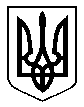 